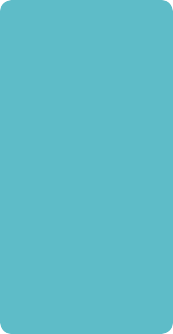 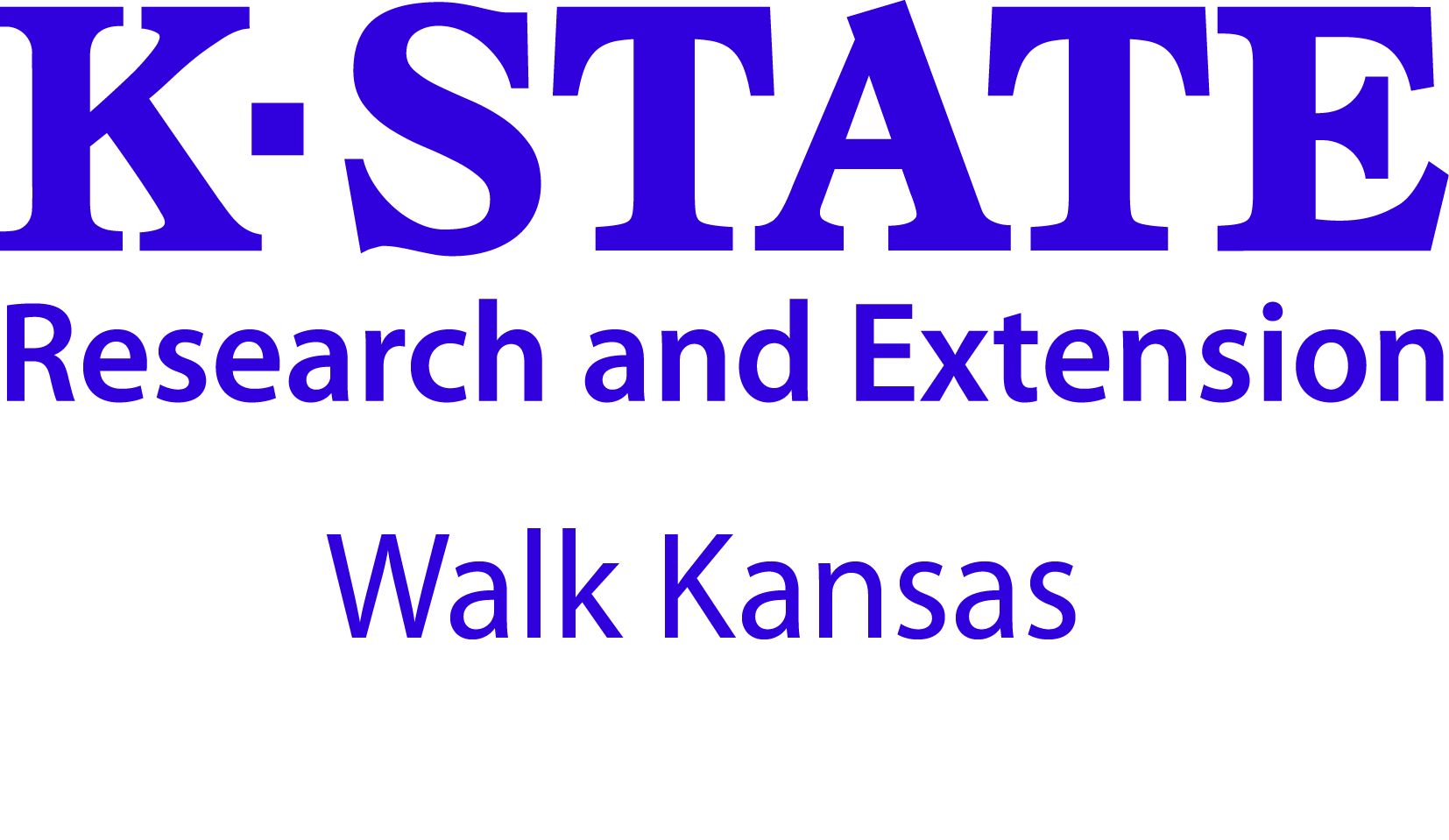 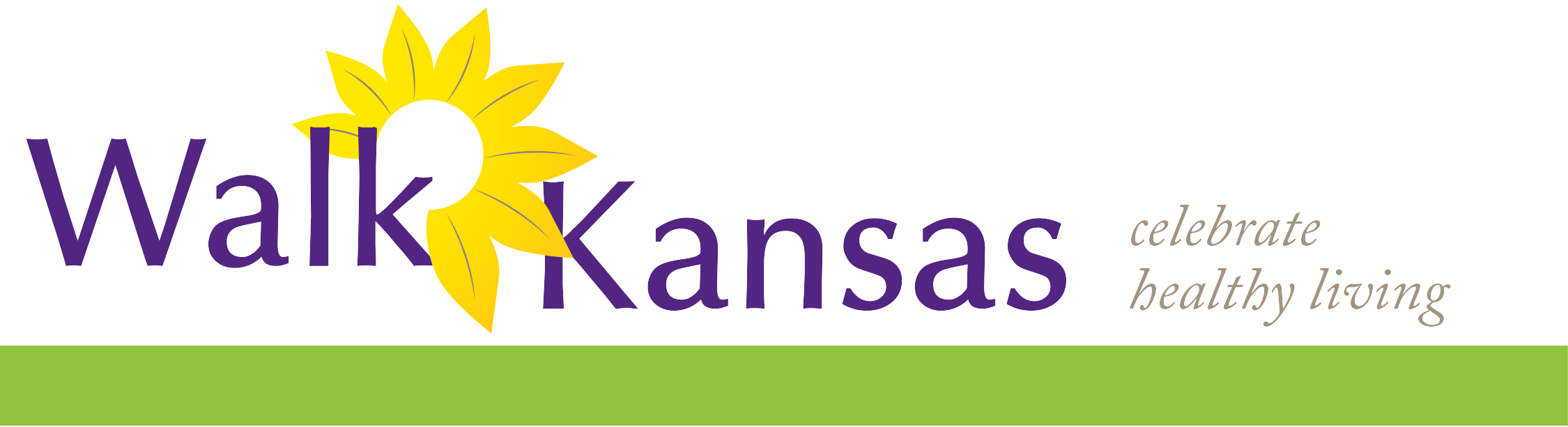 Healthy Eating is ImportantHere is a sobering statistic – according to the Centers for Disease Control and Prevention (CDC), only 10% of Kansans eat enough fruits and vegetables. While recommendations vary based on age and gender, most adults need 1½-2 cups of fruit and 2-3 cups of vegetables each day. We ask you to log the cups of fruits/veggies you eat daily as a way to help you increase that amount and we know that F/V consumption in Kansas increases during this program! Our goal is to help you make this a lifestyle habit. Check your newsletter each week for tips on increasing your fruits and veggies plus other healthy eating strategies – including a tasty recipe!Report/Log online:Once your team is “ready” (everyone has added user information, consented and all fees are paid) you will see a screen like this when you log in. This is your “Dashboard” and you can log here and you will find links to other features of the online system. Along the top of the horizontal purple bar:  Click on “Events” to see what is happening in your community; “Resources” is where you will find program newsletters and other resources to support healthy lifestyle habits; “Shop” is where you can purchase additional merchandise such as t-shirts, sweatshirts, tote bag, water bottle, etc. (The Shop will only be open the first 2 weeks of Walk Kansas.)	Also on the purple bar -- This is where you see your welcome message, your team name and the group where you are participating. Once you start logging minutes, click on the “See Your Map” icon and you will be see a map of Kansas with your challenge trail displayed. This is where you will unlock points of interest along the trail and learn more about our great state. Click “Team Chat” to communicate with team members. “My Team” shows all of your team mates and “Log History” shows what you have logged for activity, f/v, etc. 	To log your progress:  In the purple box, log your minutes of activity – the system will calculate into miles. (Read the Activity Guide to know what counts); the red box displays the total miles your team was walked and this also takes you to the “team chat” page; if you do strengthening exercises that day, click “log” in the yellow box; the blue box is where you can log the number of 8 oz. glasses of water you drink – this is optional; and record cups of fruits/veggies in the green box.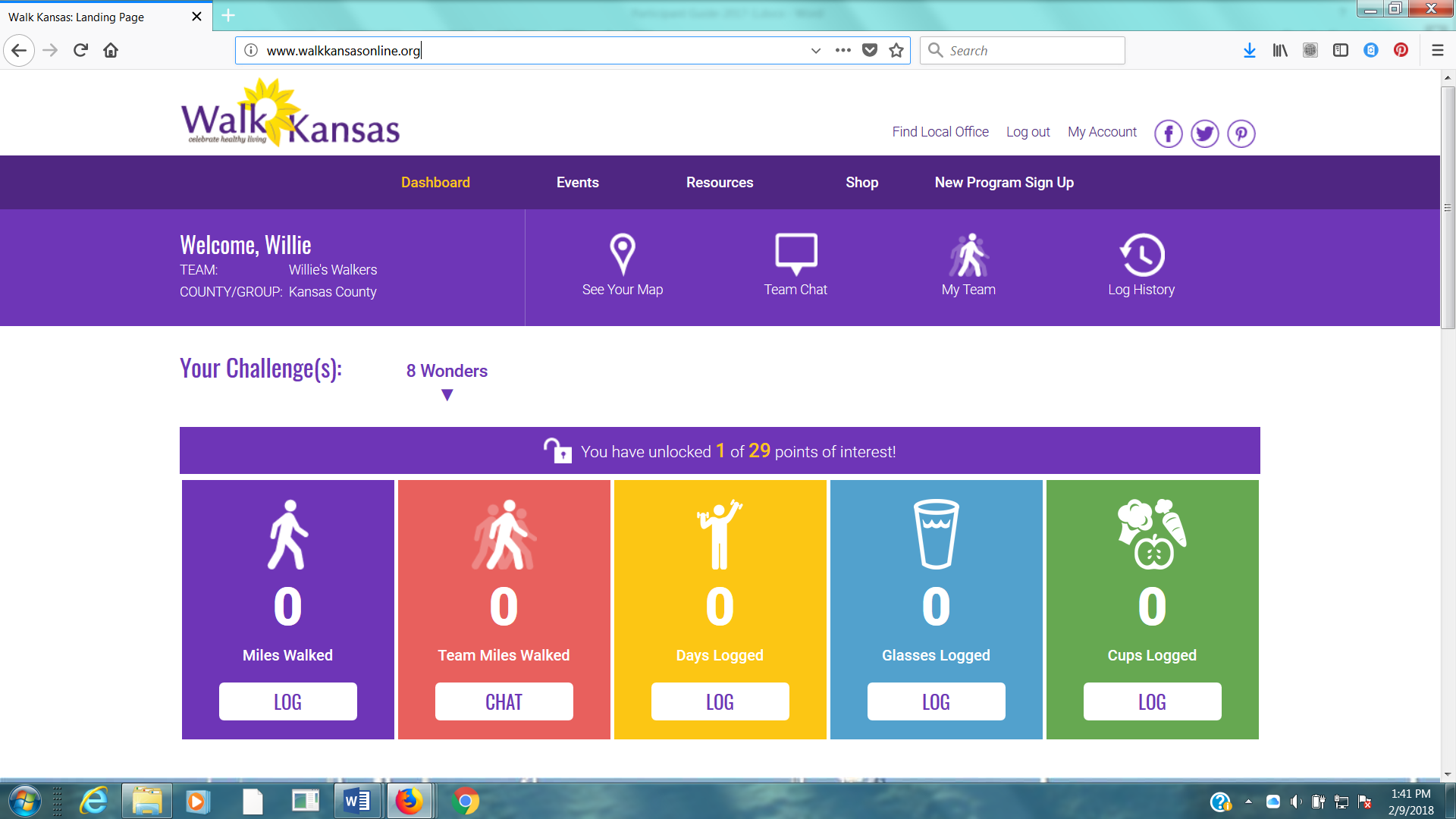 If you scroll down the page, you will see a white “Leaderboard” box. This is where other teams from your community, that chose the same challenge as your team, will appear along with their progress. At the bottom of the page you will see recent posts on the Facebook group Kansas State University Walk Kansas. Please like our page on Facebook! 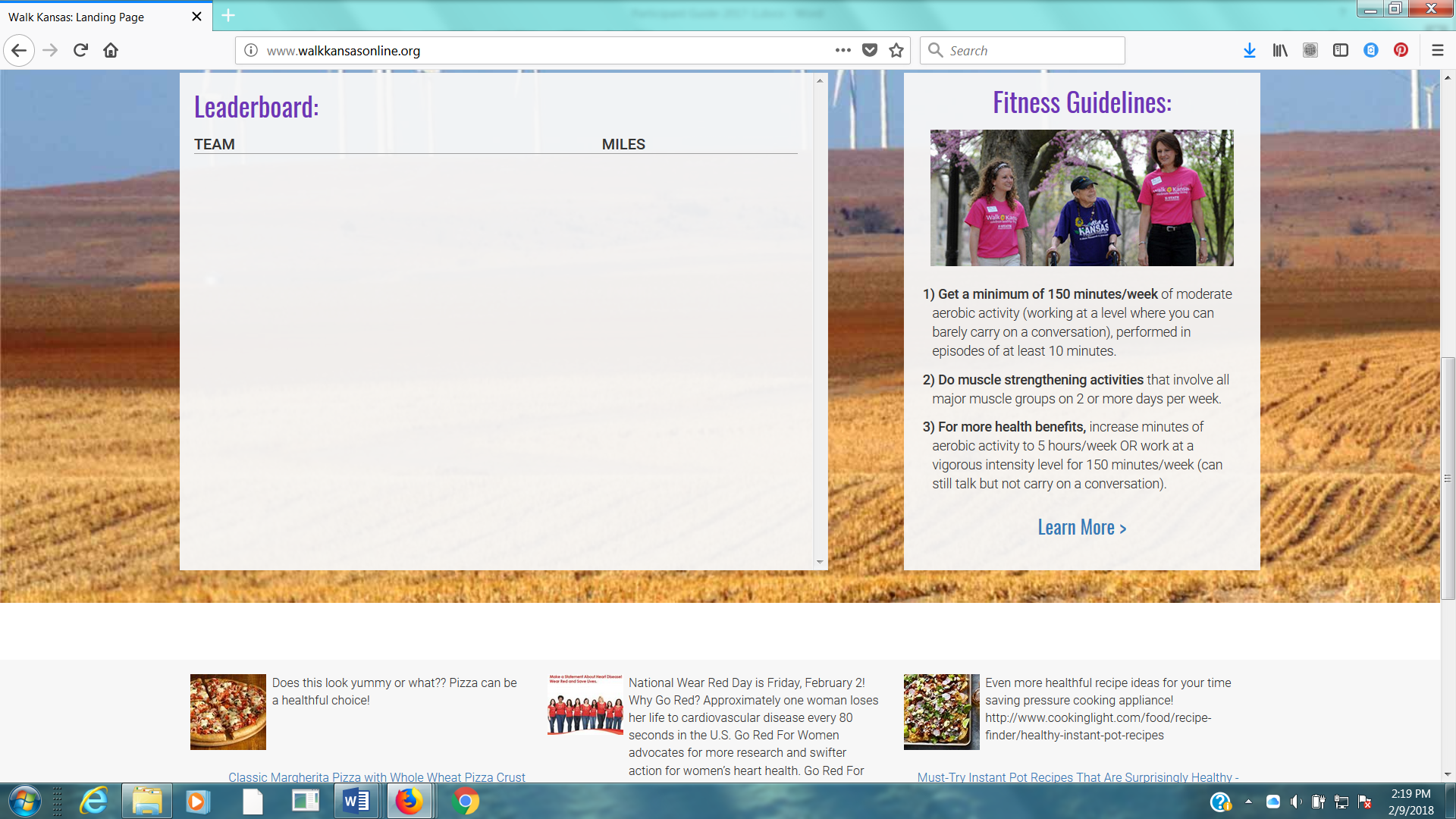 You can see how all teams, in all 3 challenges, in your community and across Kansas are doing by going to the “Leaderboard” located on the login page, www.walkkansasonline.org.  Click on the blue box at the bottom of this screen.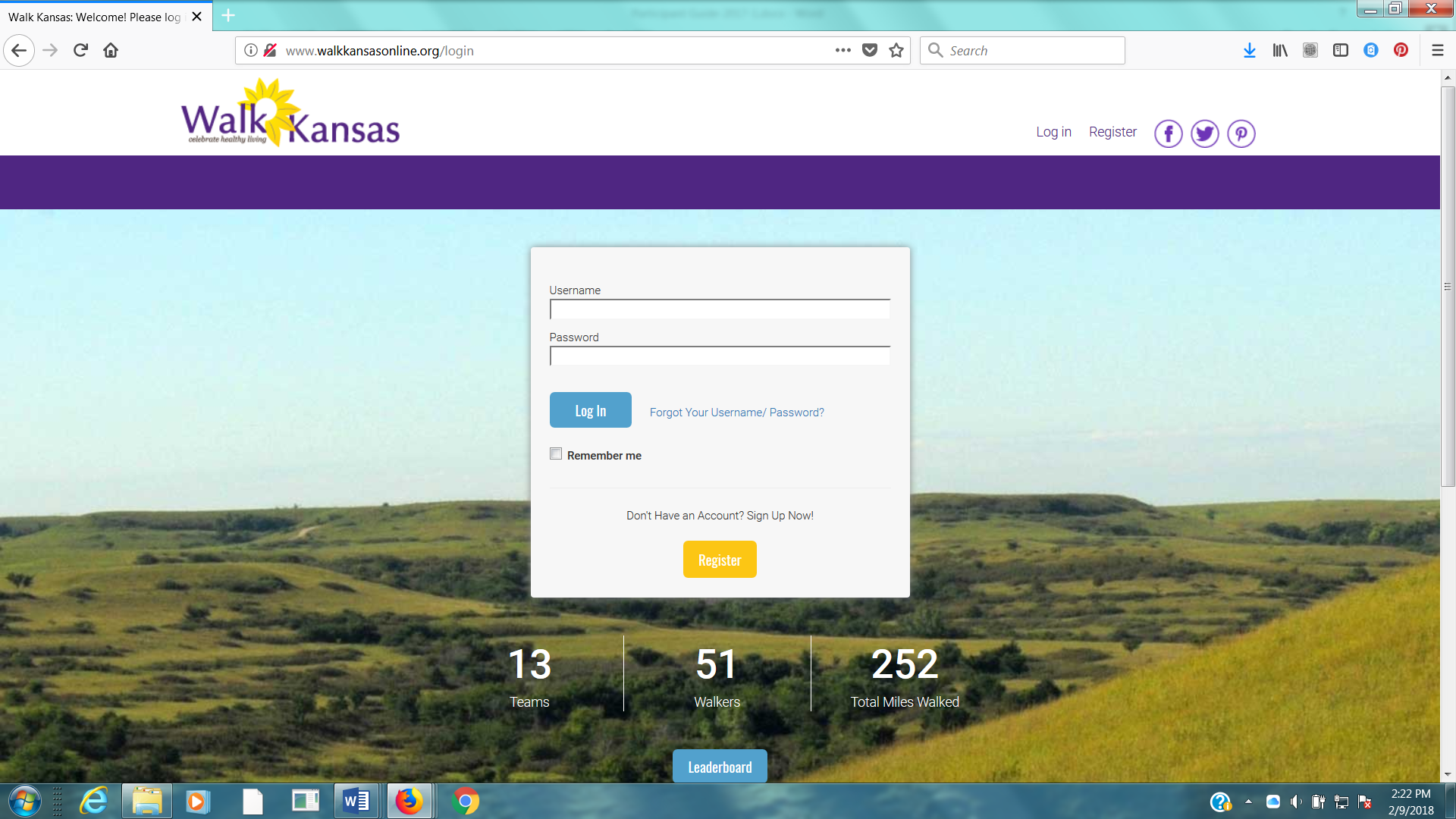 